Digestive System Aprons Rubric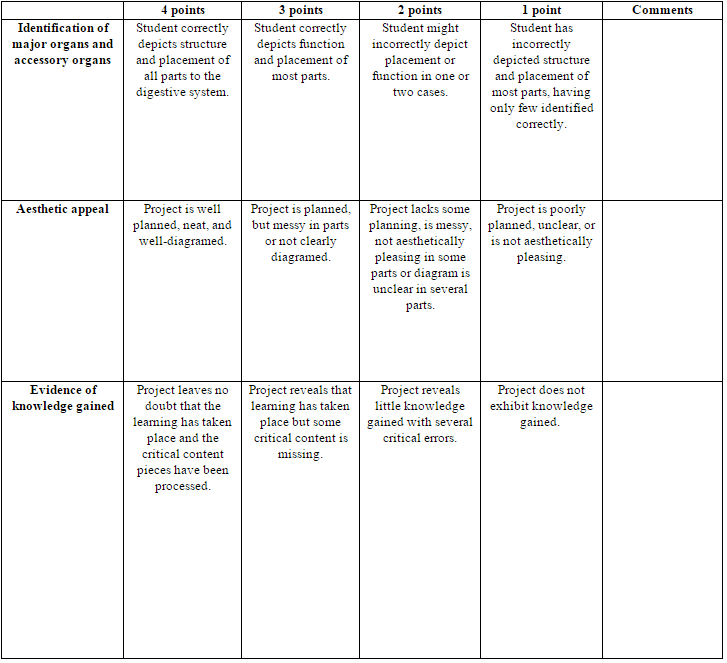 